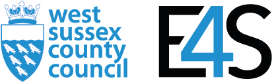 E4S UKS2 Types of relationships and conception Parent Input CornerstoneRSEConceptFamily and Friendships/RelationshipsThemeTypes of relationships; ConceptionKey QuestionsTeachers have used the questions and statements from the E4S curriculum to plan lessons on types of relationships and conception, which are delivered throughout the year according to the school’s scheme of work. This is what your child will be learning about in the upcoming scheme of work:What relationships do I have?Who might be included in someone’s network of special people? How do people show they value and care for each other? What differences are there in different relationships?How do friendships change and what part do I play in that?How do we feel when we fall out with our special people? What strategies can we use to solve problems in our relationships? How do I cope when relationships go wrong?What types of loving relationships are there?What are the different ways in which people show love?What are the qualities of a loving relationship? What do we expect from a healthy relationship? Why or when might a couple decide to have a baby? What roles and responsibilities to parents have? How does the sperm and egg meet during sexual intercourse?What are the correct names for the reproductive organs?Questions to consider with your child Who are your special people?How do you show that you value other people?Who can you talk to if you are worried about a relationship?What tools can you use to solve a problem in a friendship?What makes a good loving relationship?Can you think of different ways that people show they love each other?Can you think of any relationships or friendships that have changed over time?Resources for parentsPlease find additional support and guidance for parents belowYoung Minds: 'Self-Esteem A-Z Parents' Book: 'Who loves me by David McPhail' Book: 'Respect-Consent-Boundaries-Being-In-Charge' Book: 'How Did I Begin by Mick Manning' 